2.Evaluacija projekta “Raširimo krila za ocean prilika” UPITNIK za vrijeme stručne prakse na Cipru-16.10.2022.      1.https://docs.google.com/forms/d/e/1FAIpQLSeMd7KDx8xSzNl-Z6Y5O_WmQd1z_oBoMzz7YoyBLHY4BaoUDA/viewform?usp=pp_url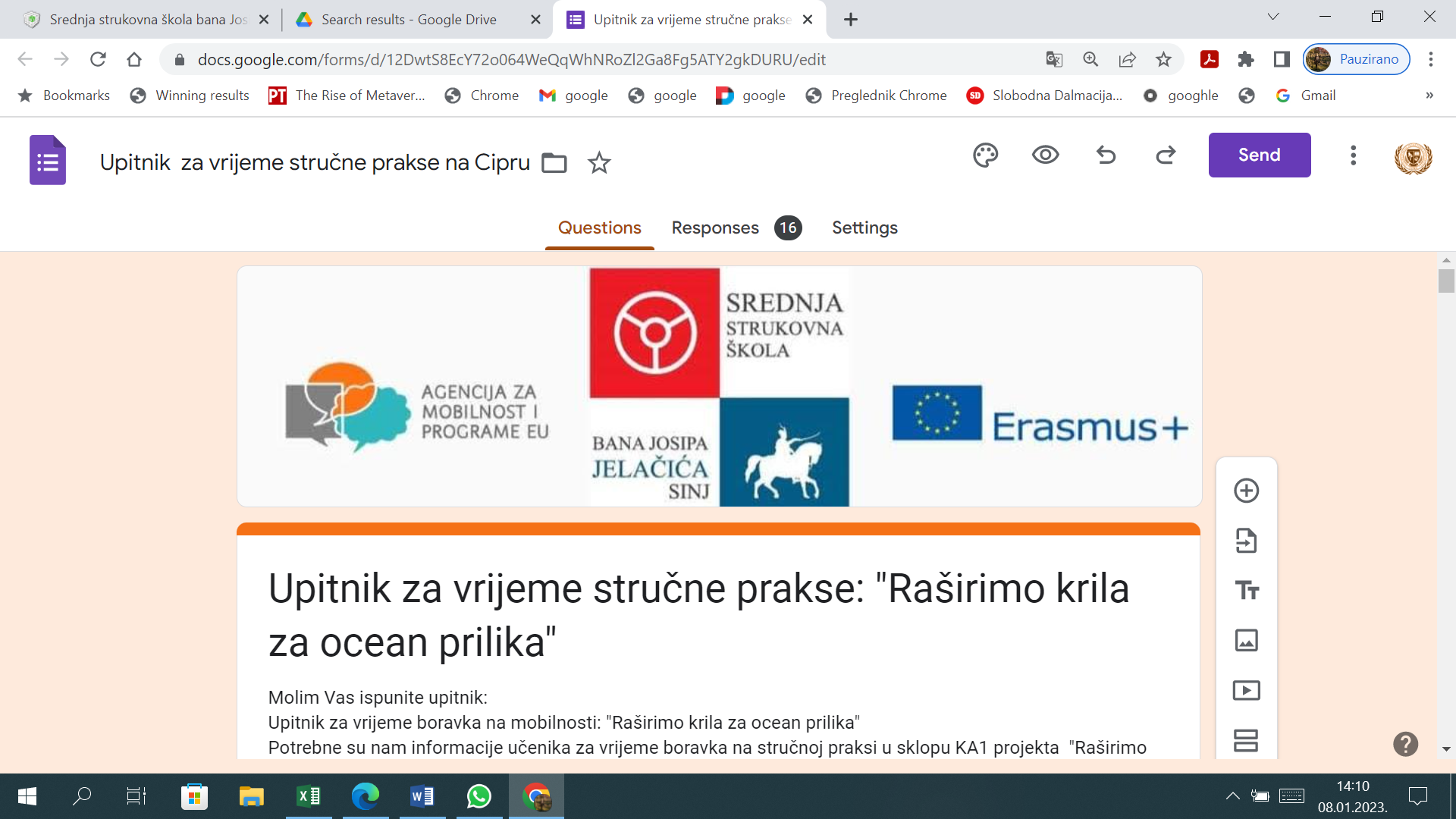 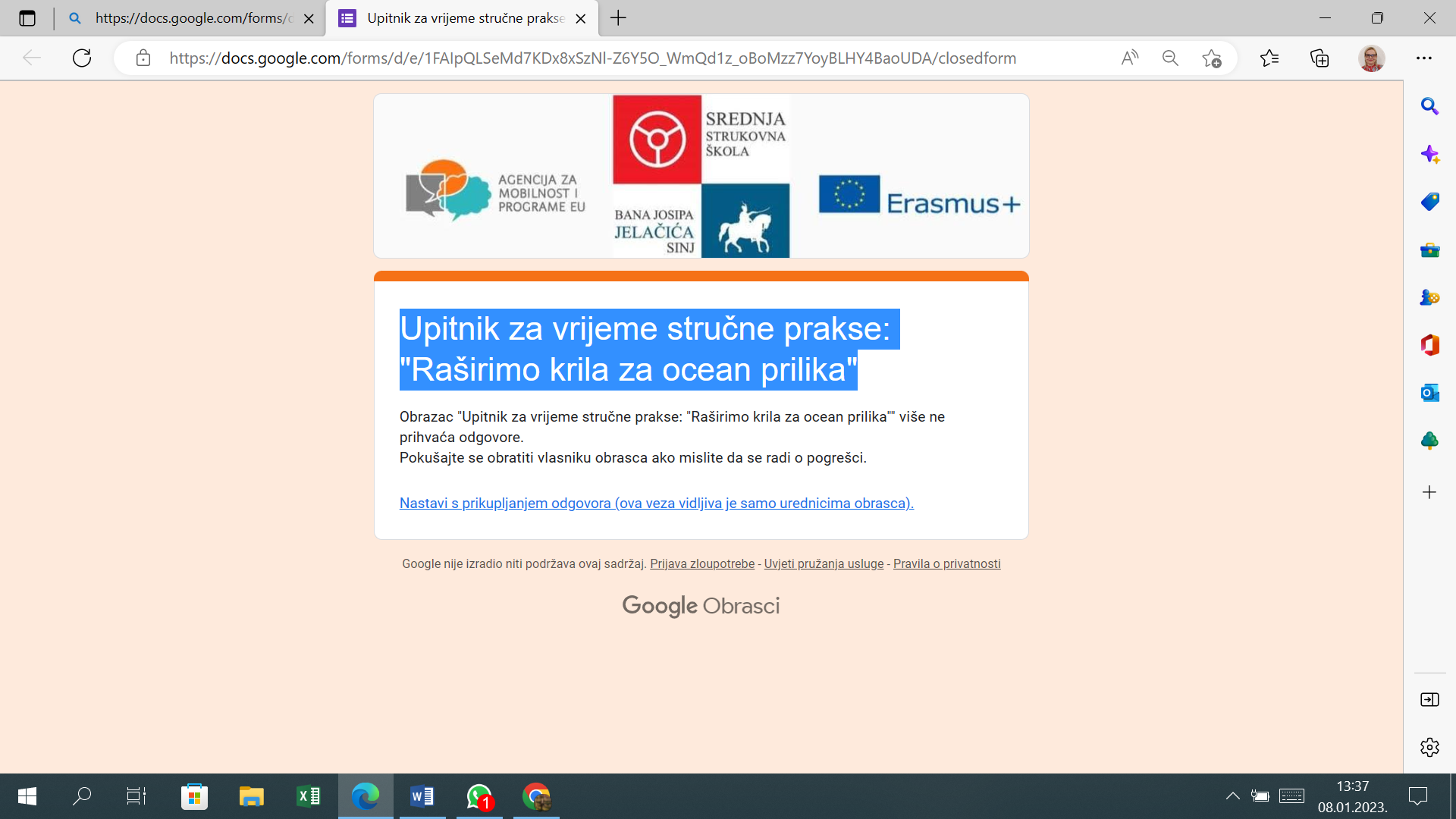 Rezultati:https://docs.google.com/forms/d/12DwtS8EcY72o064WeQqWhNRoZl2Ga8Fg5ATY2gkDURU/viewanalytics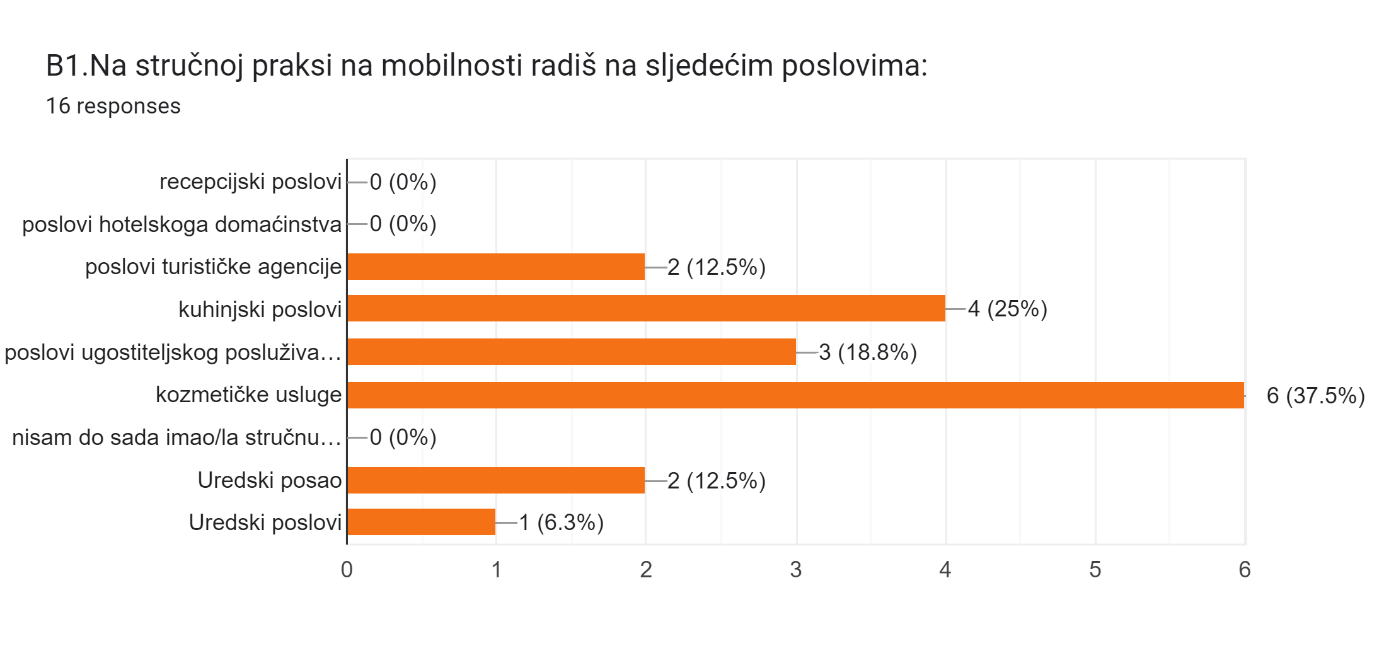 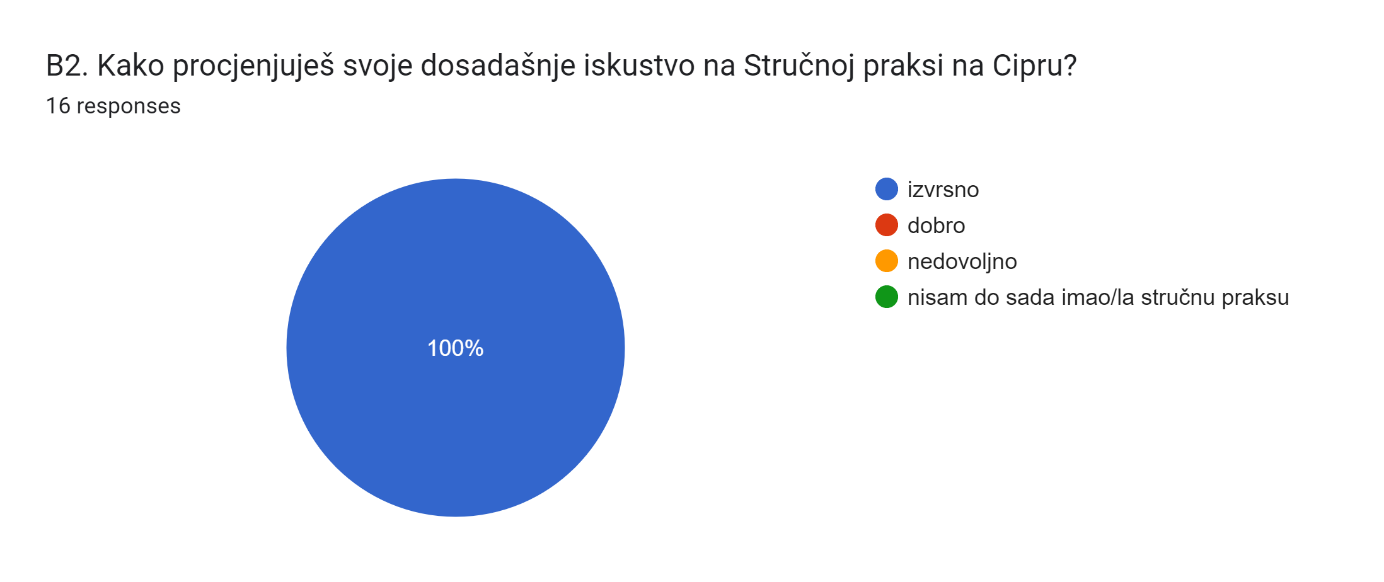 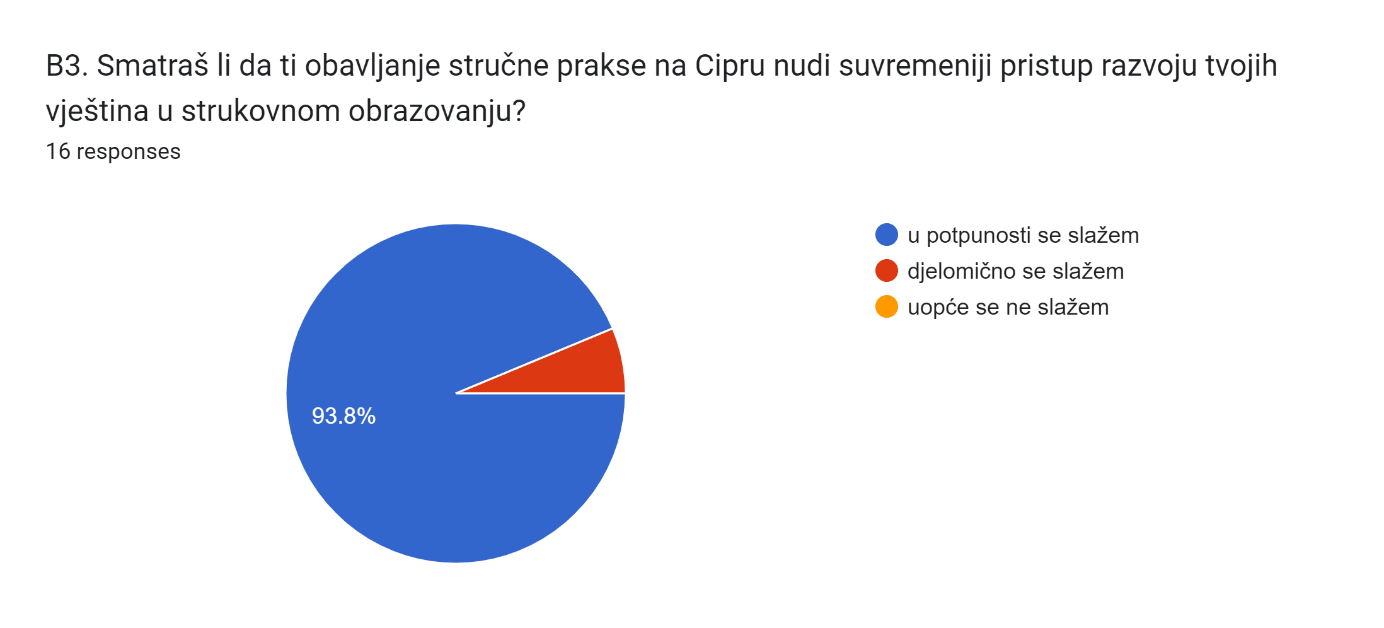 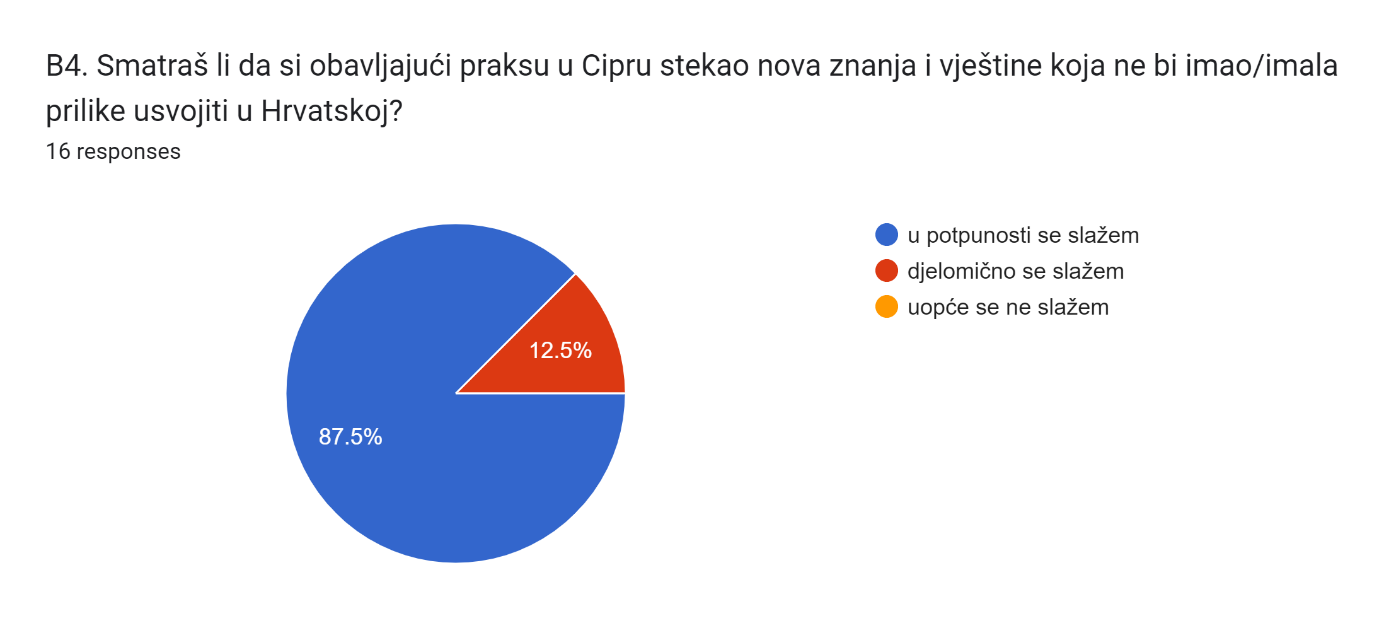 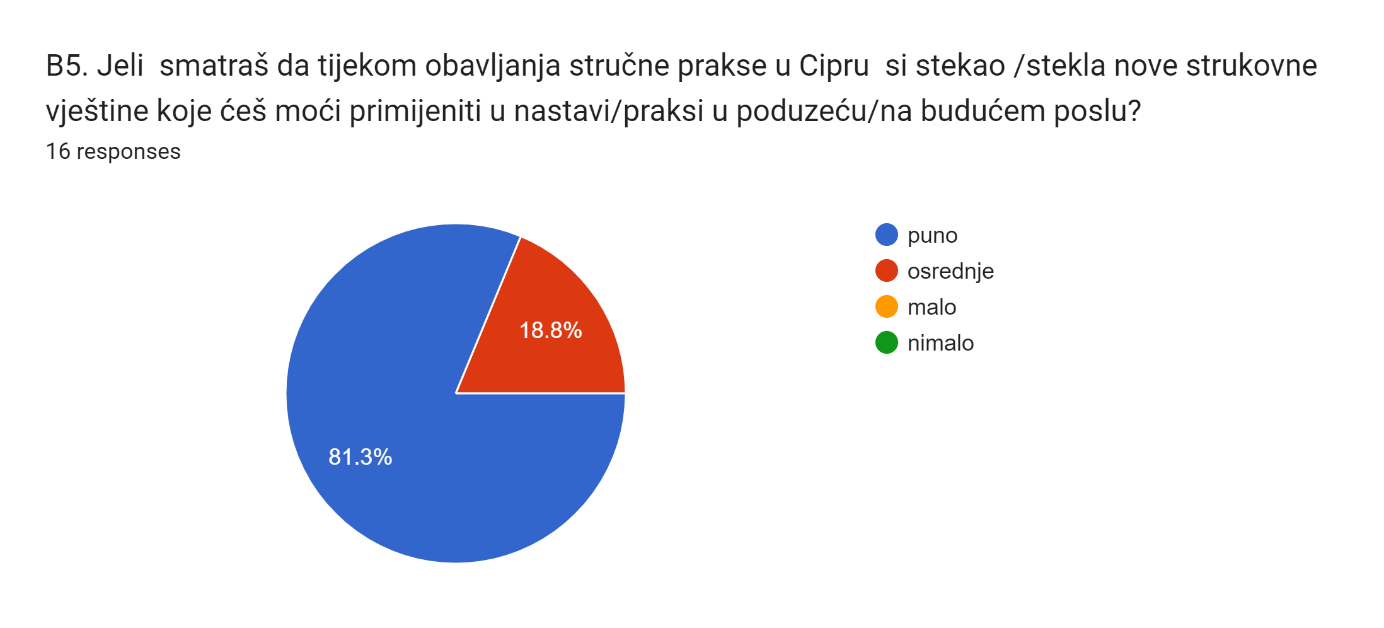 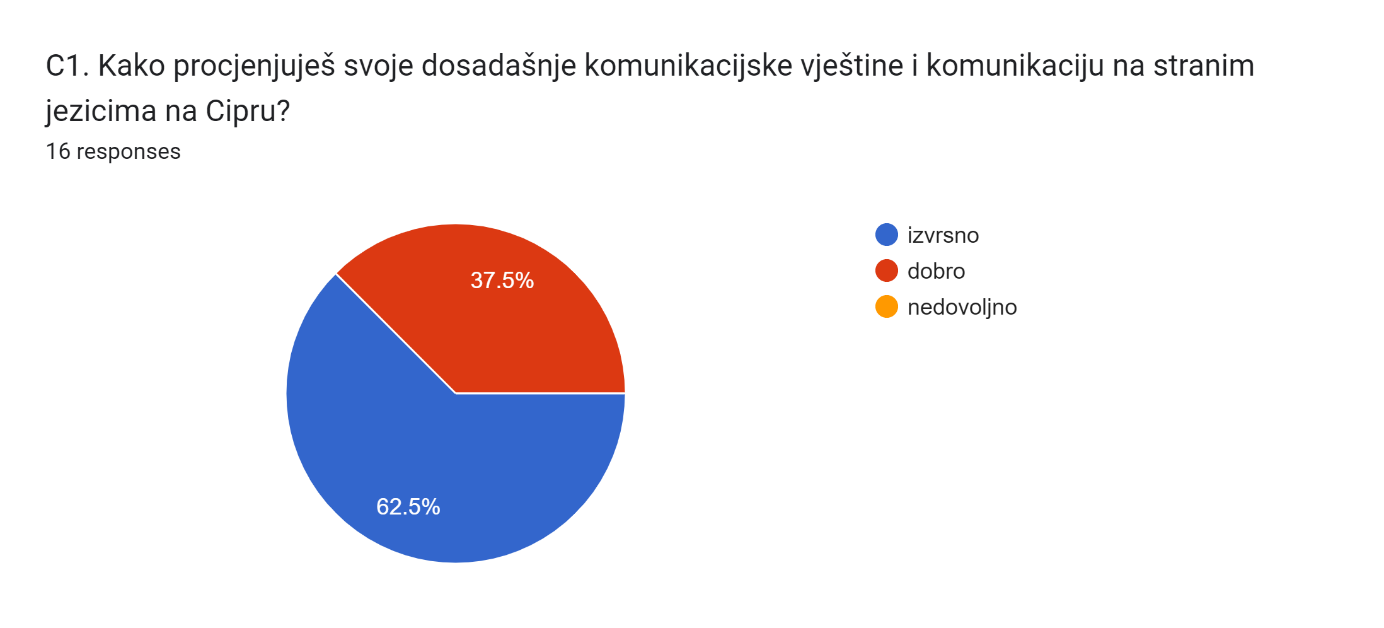 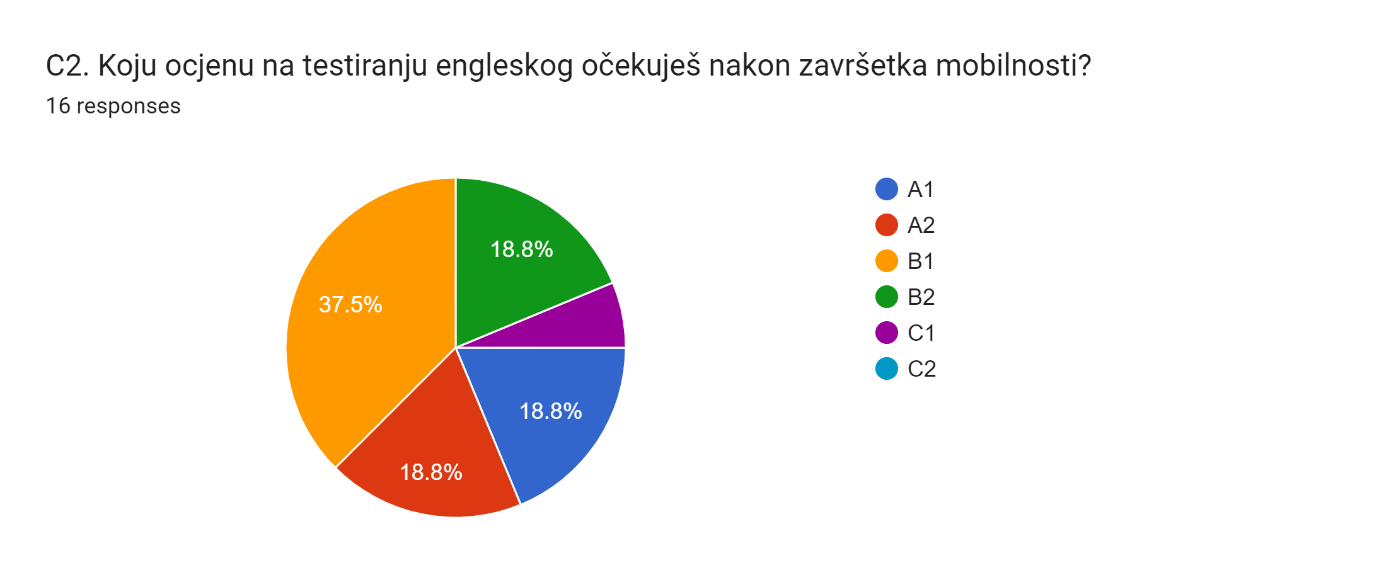 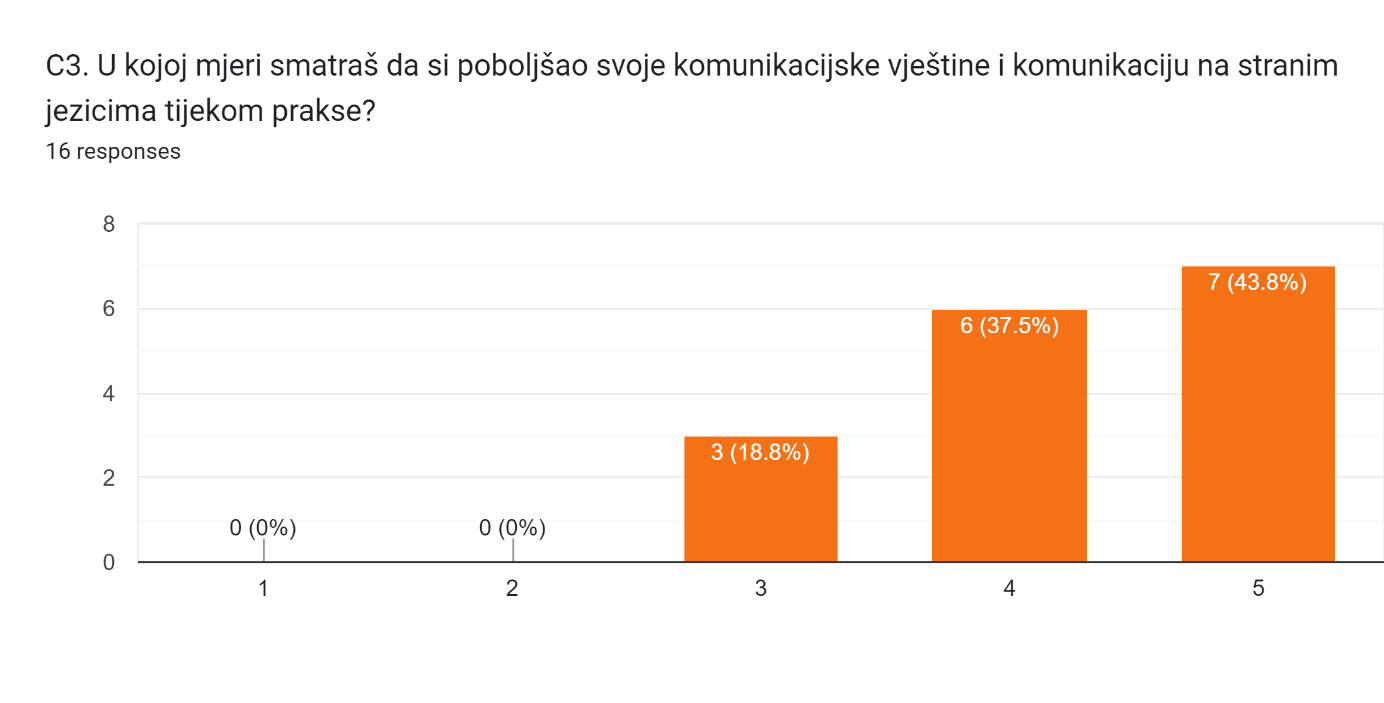 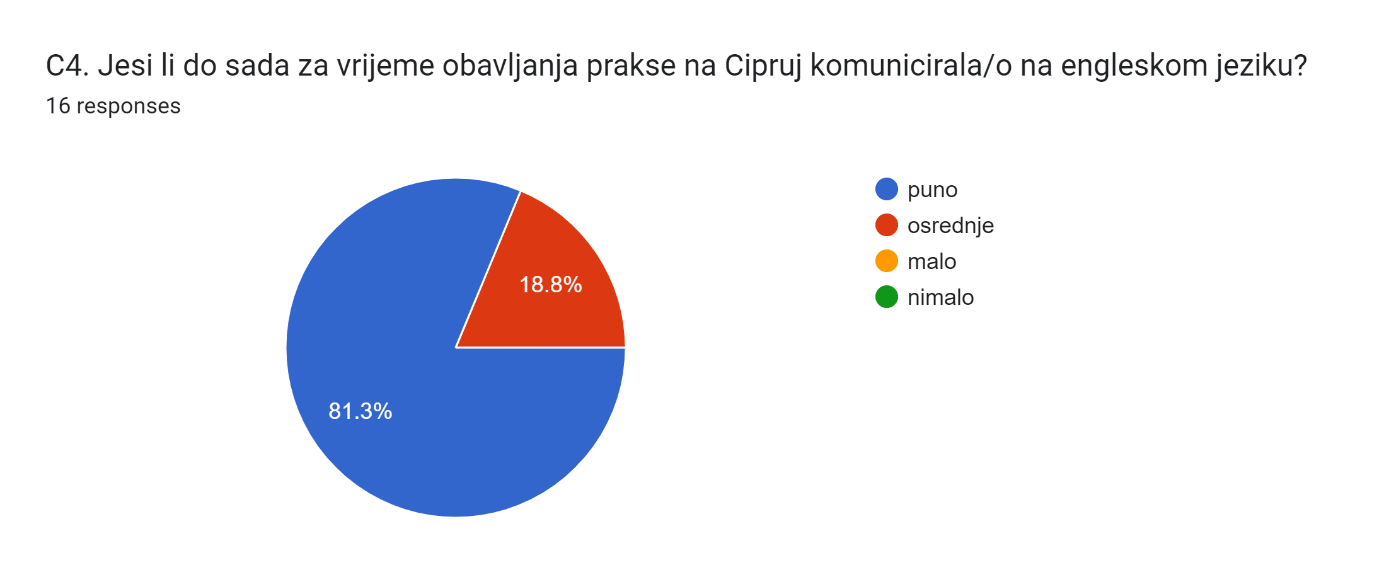 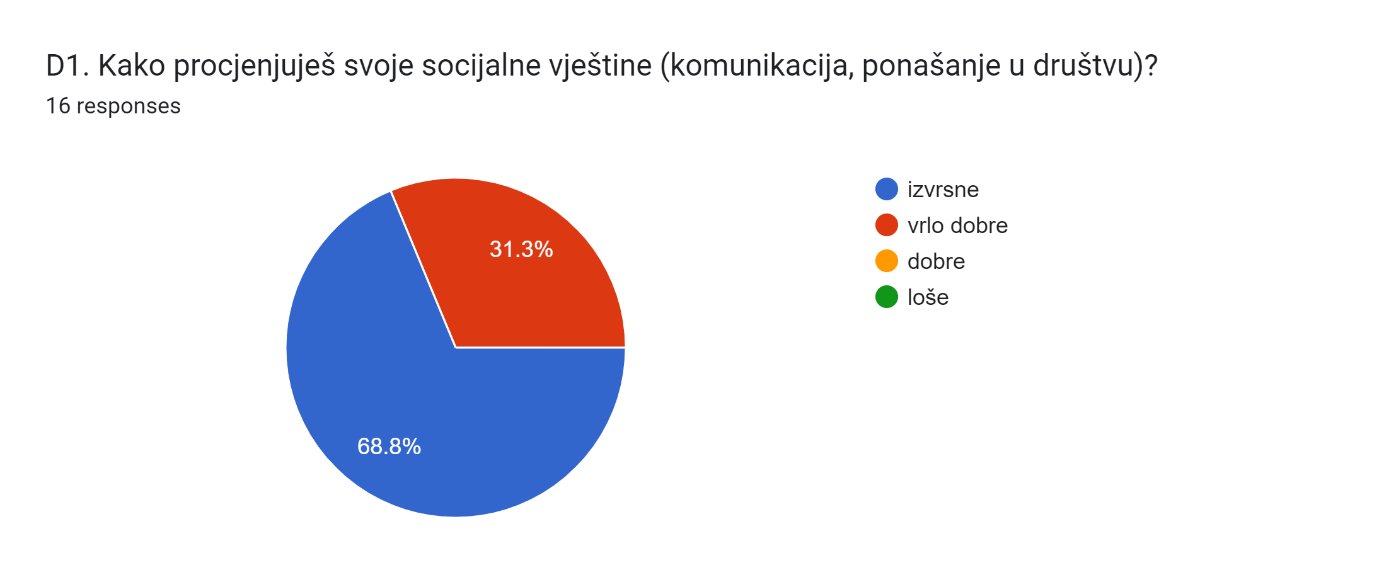 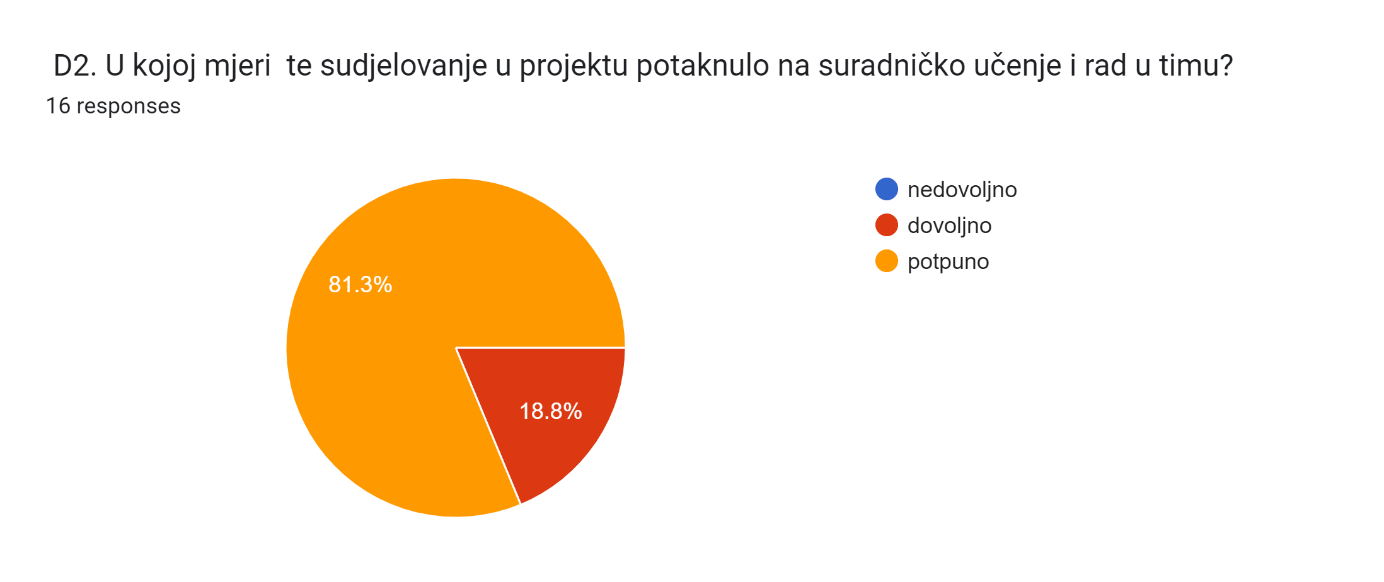 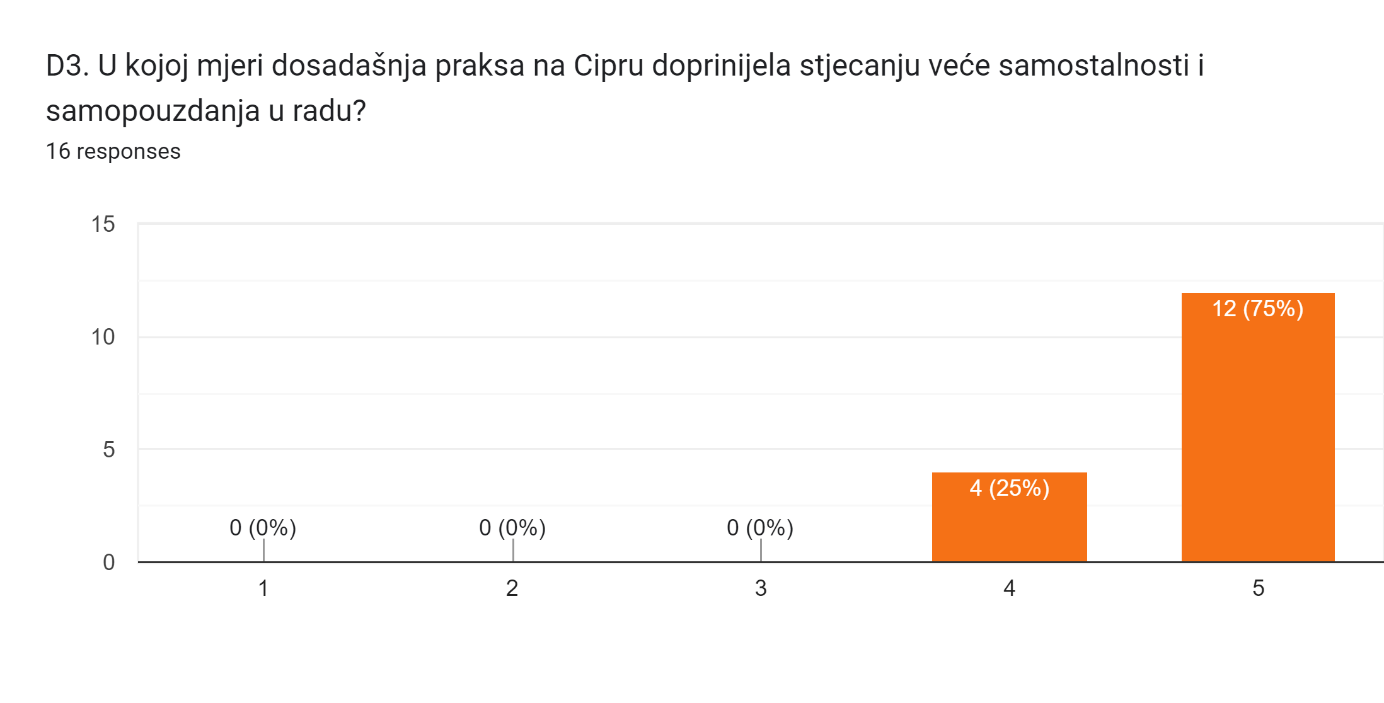 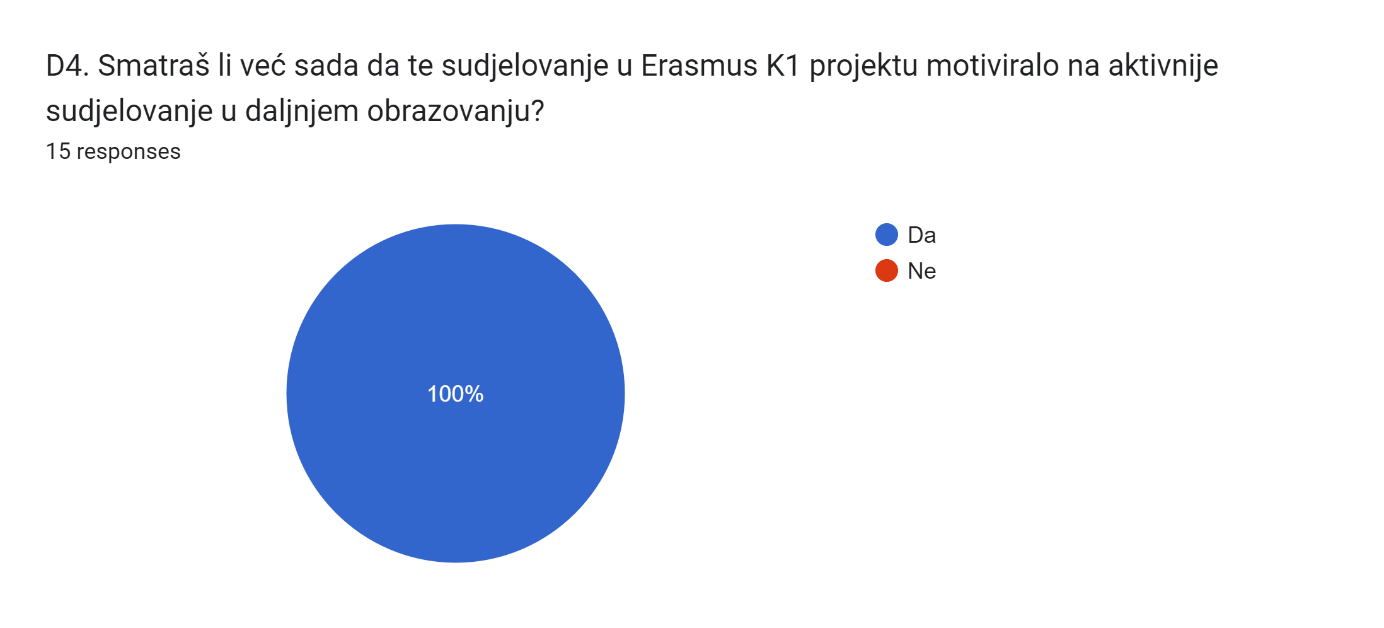 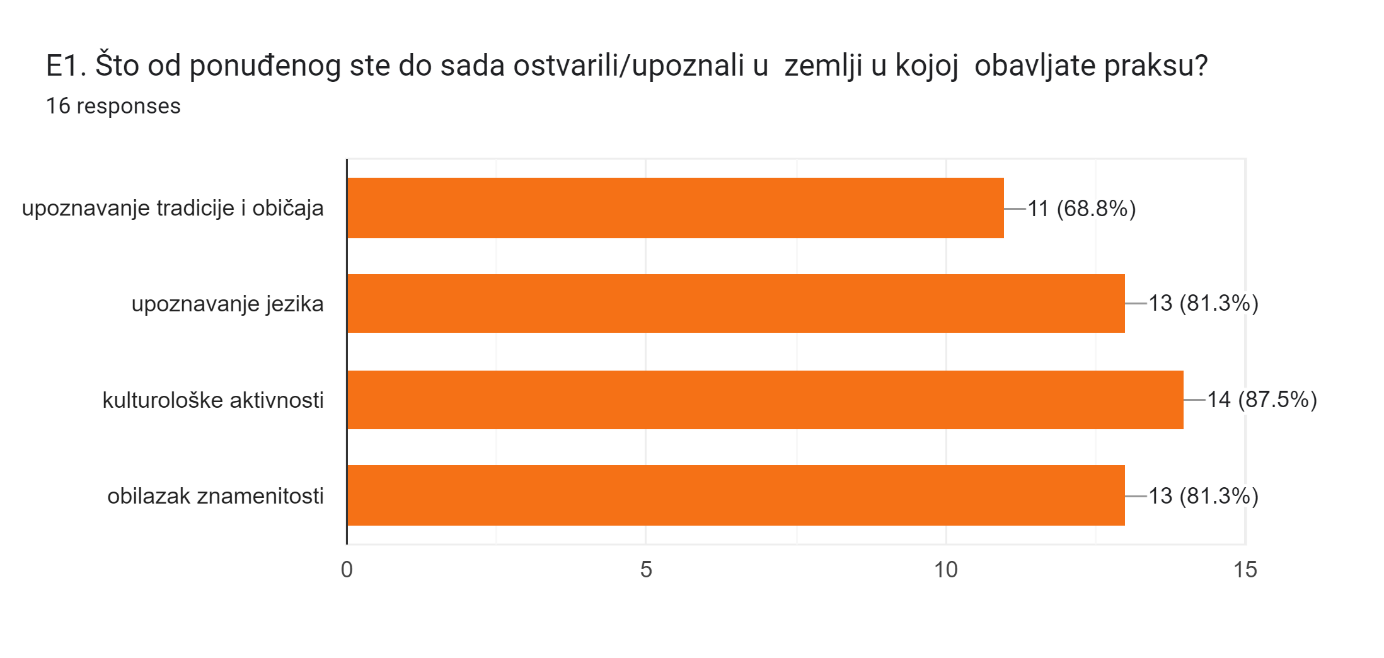 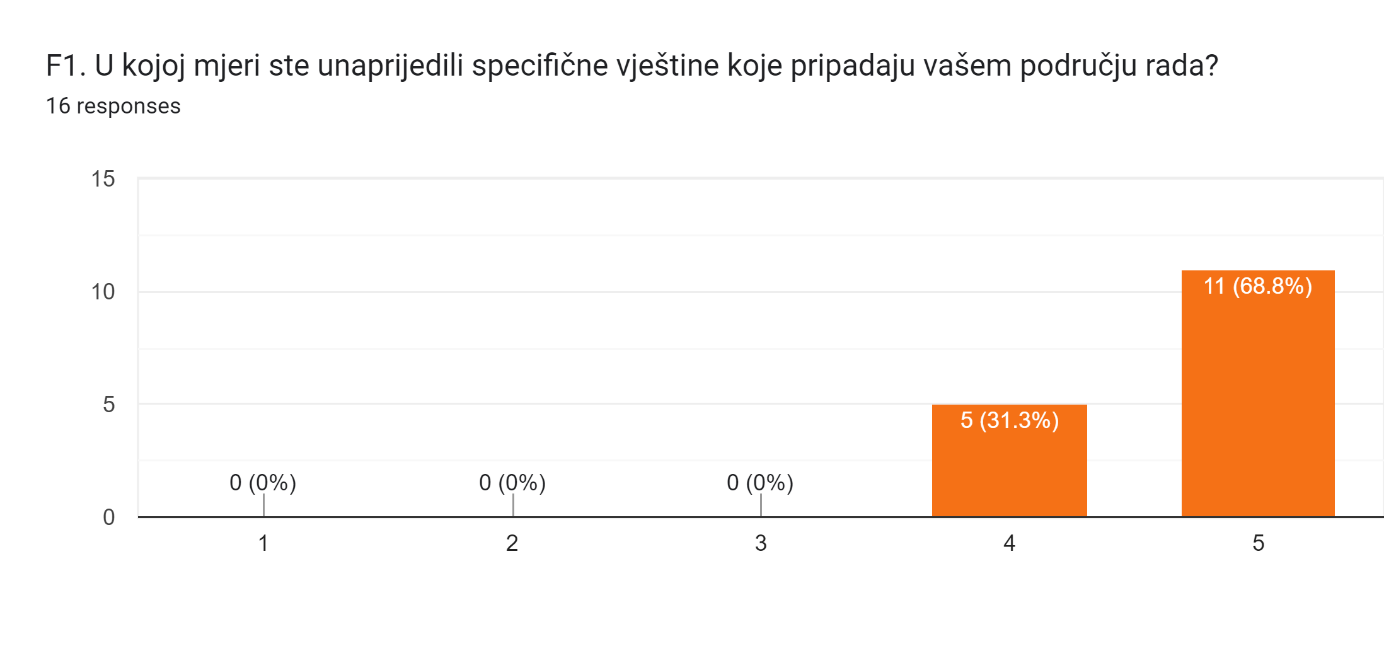 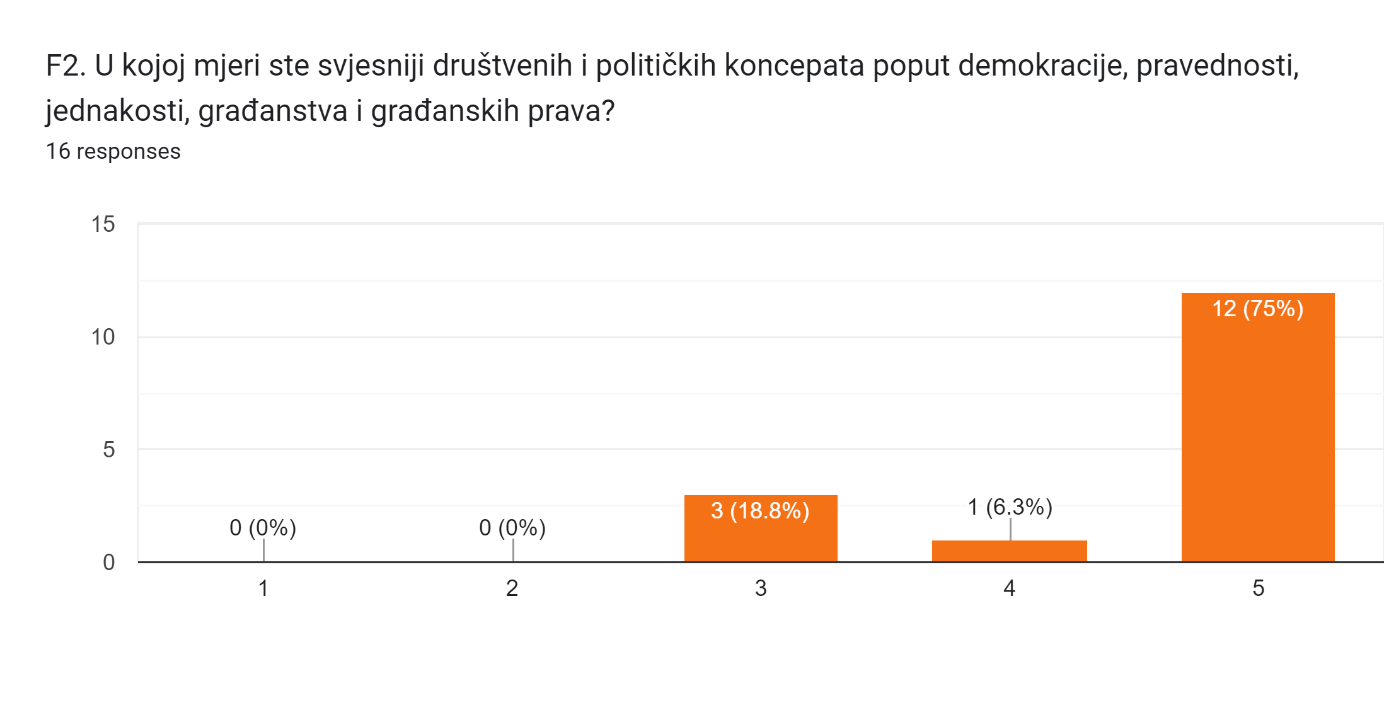 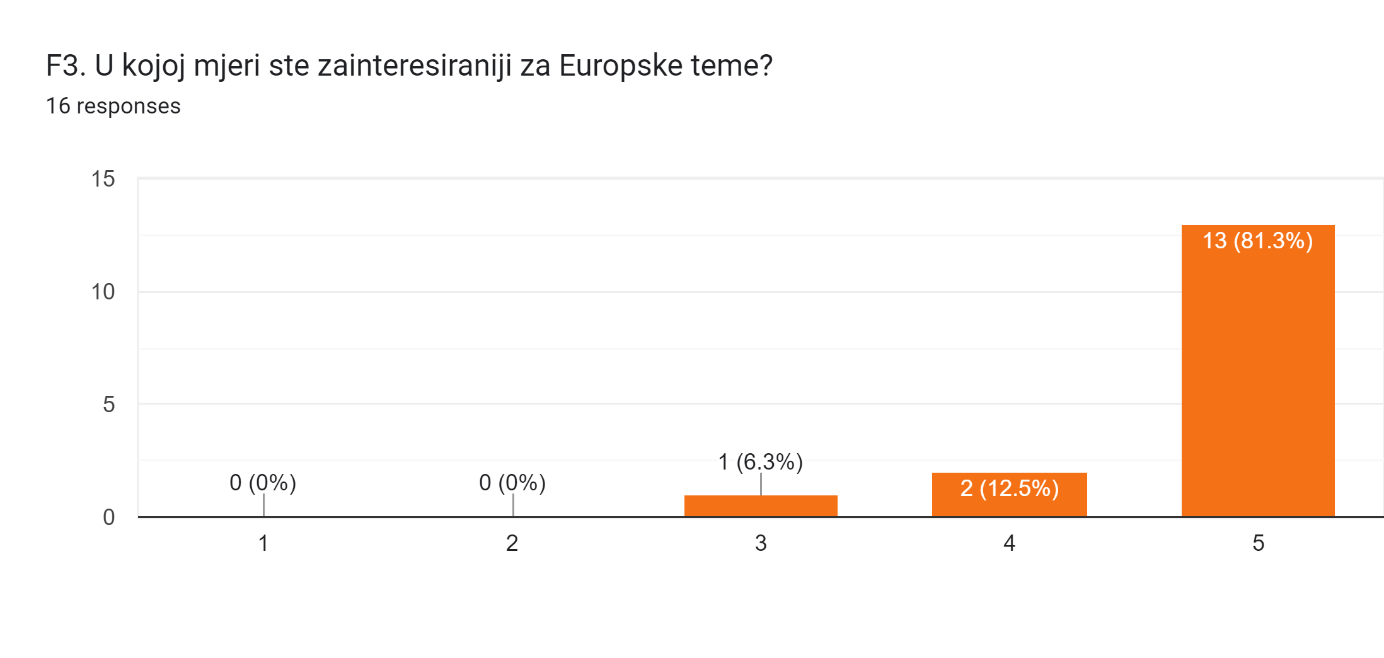 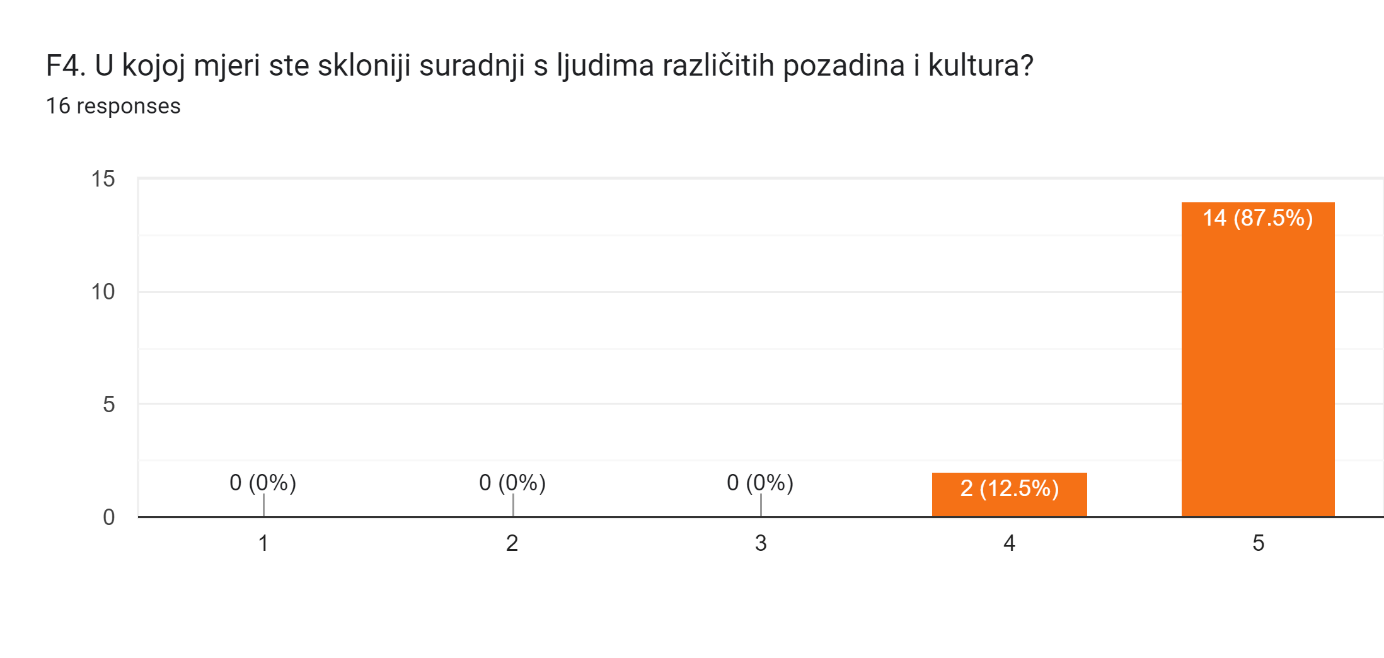 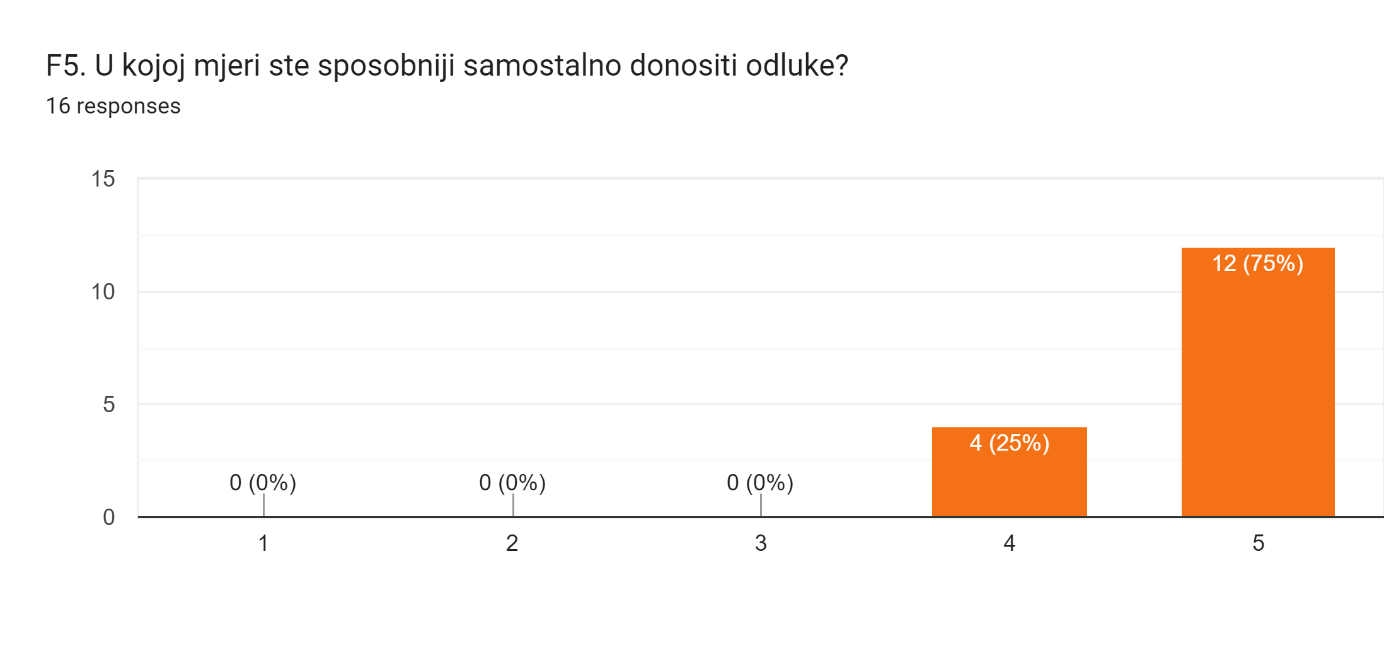 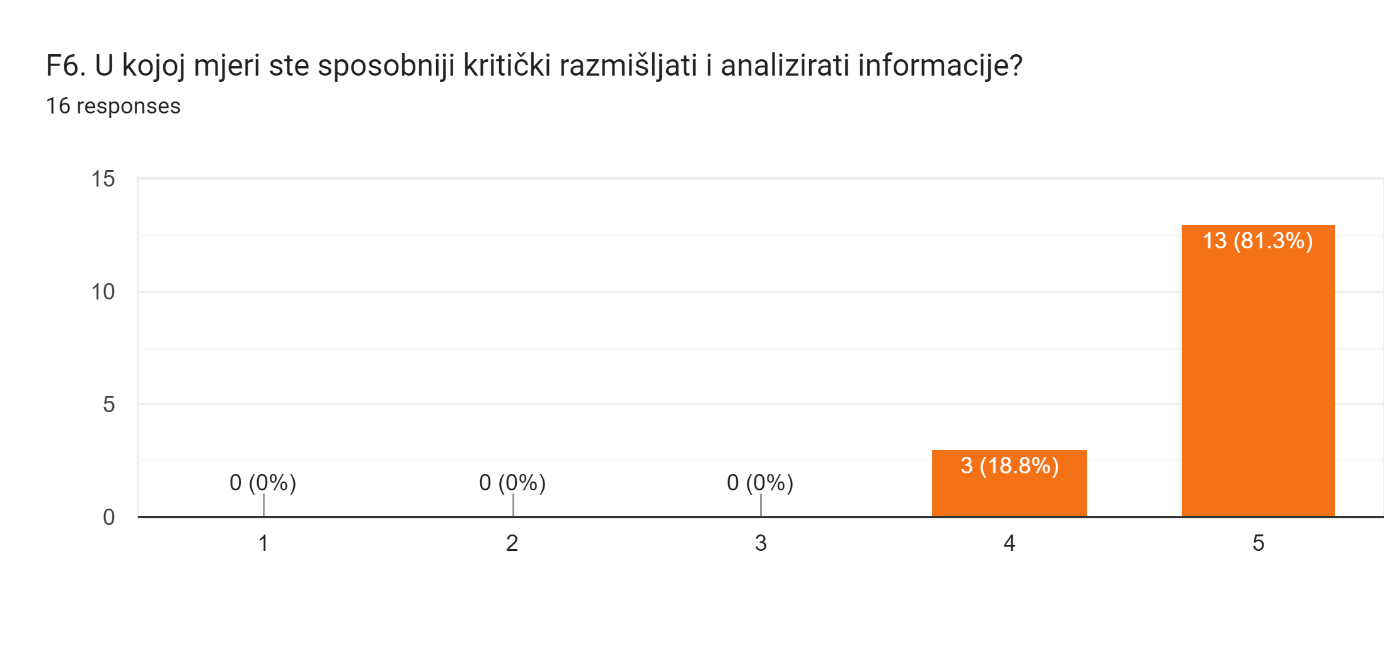 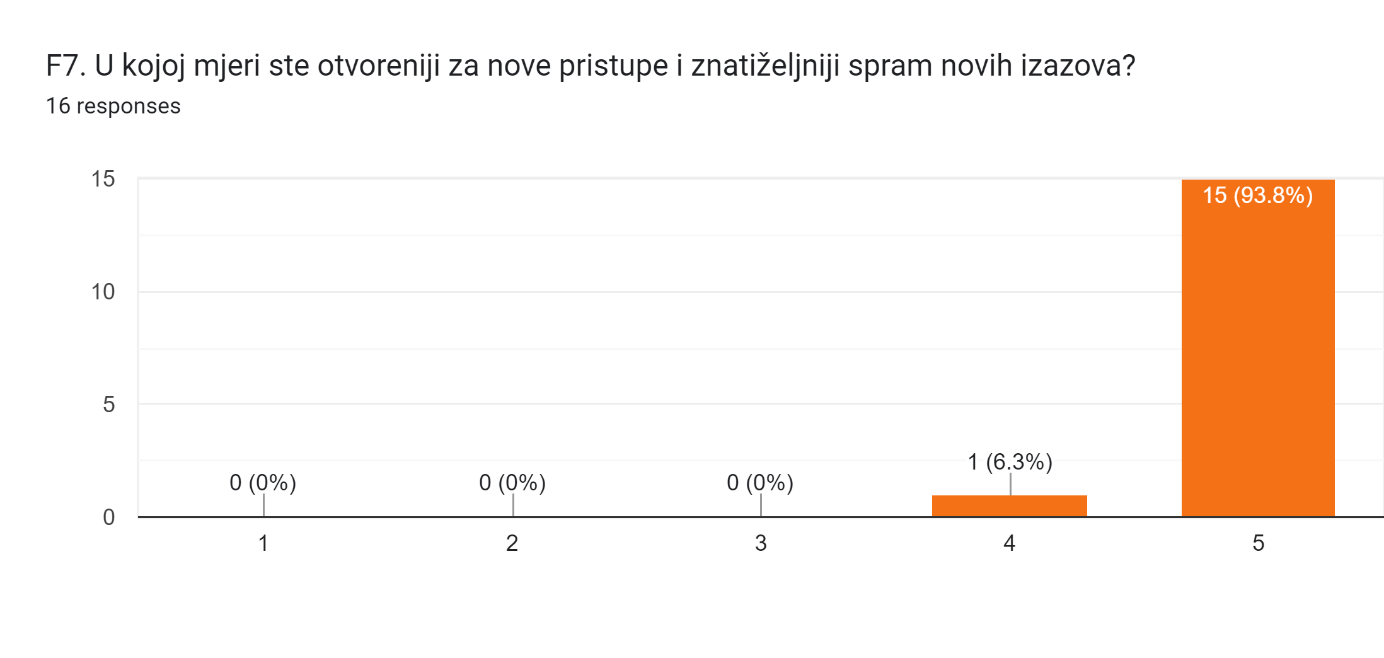 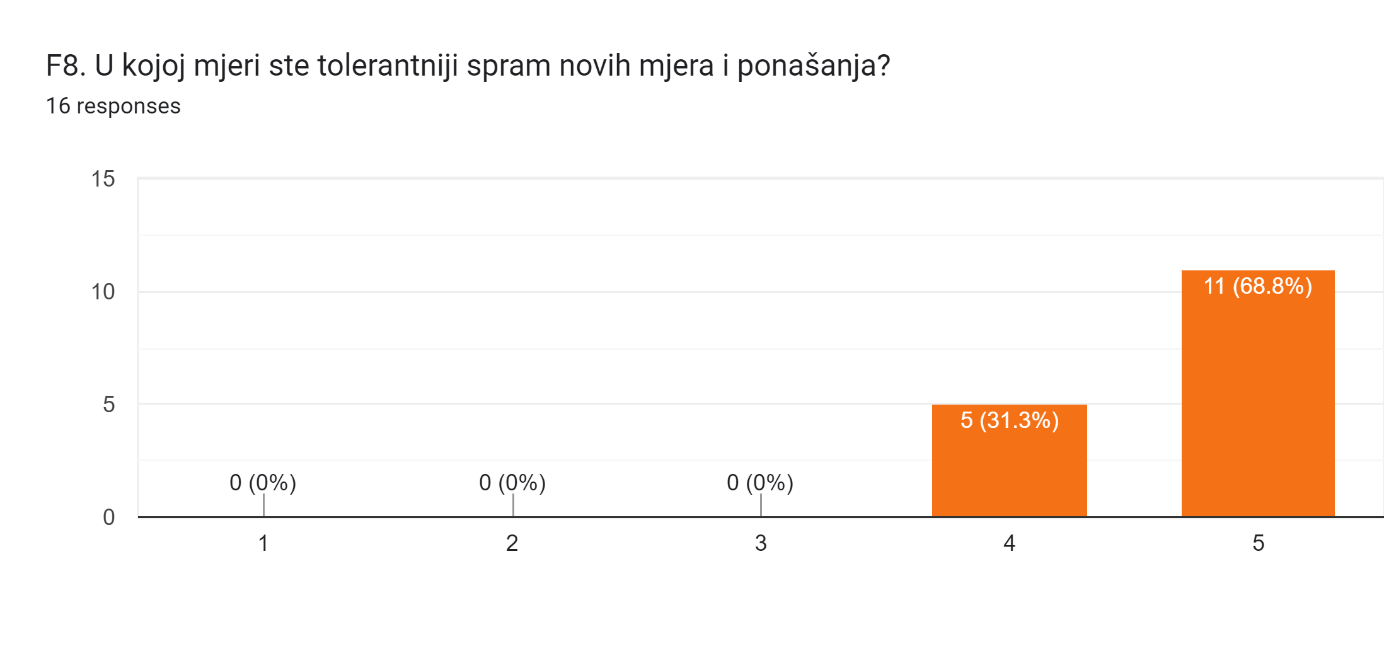 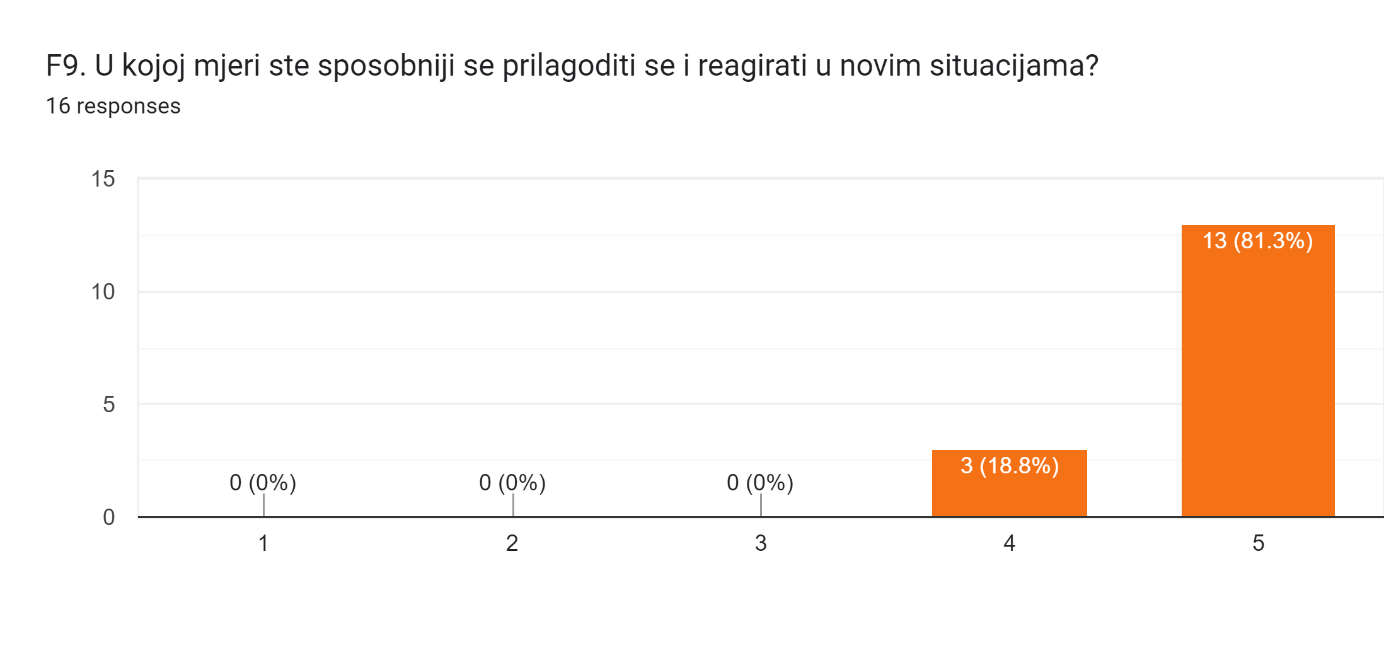 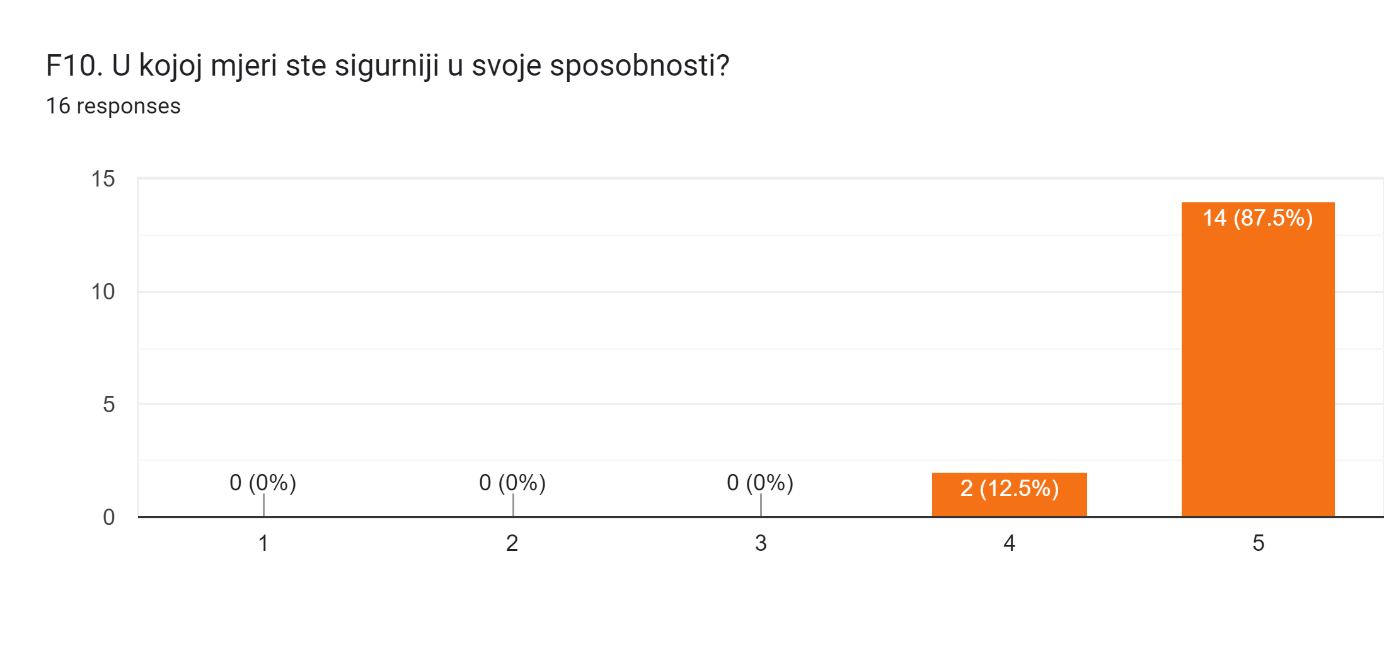 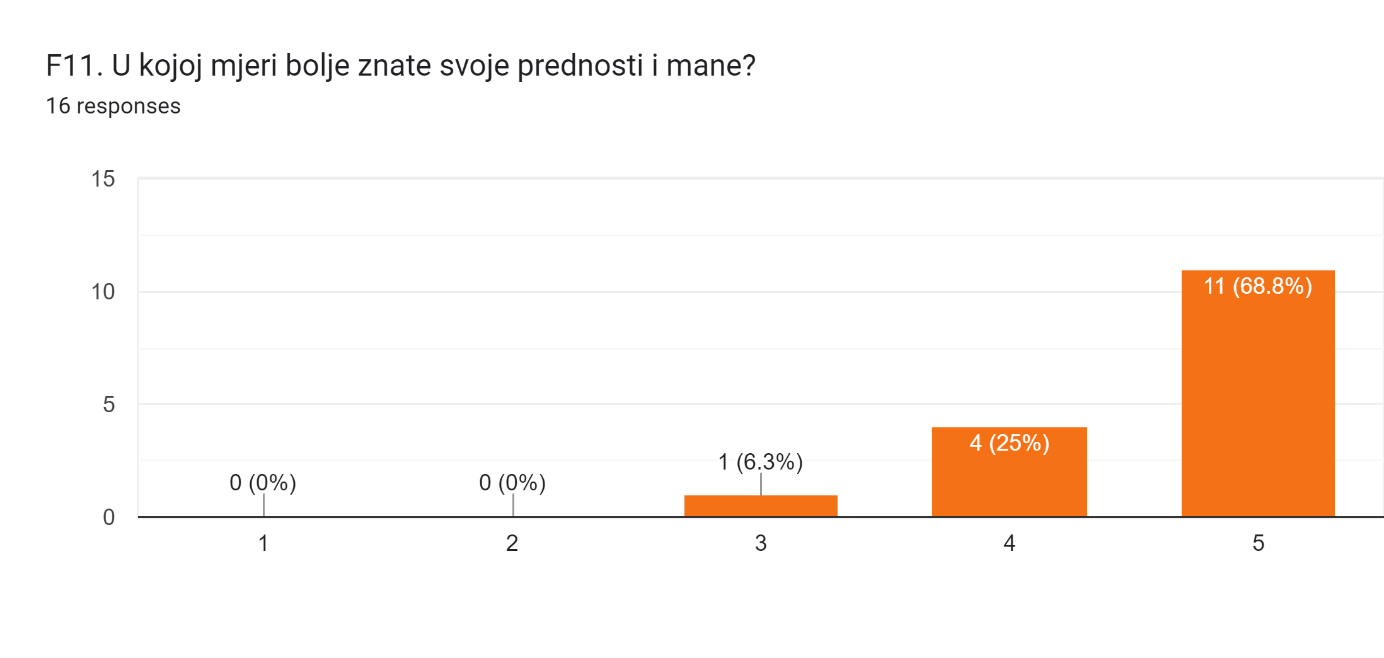 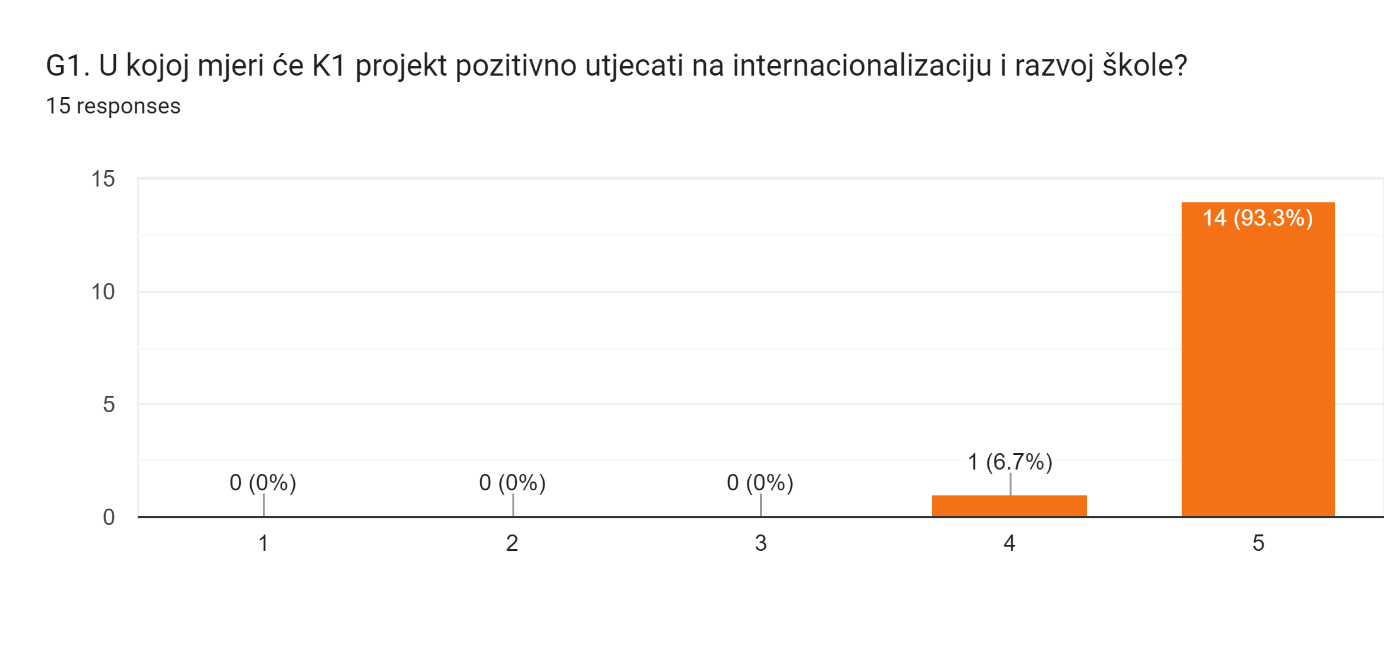 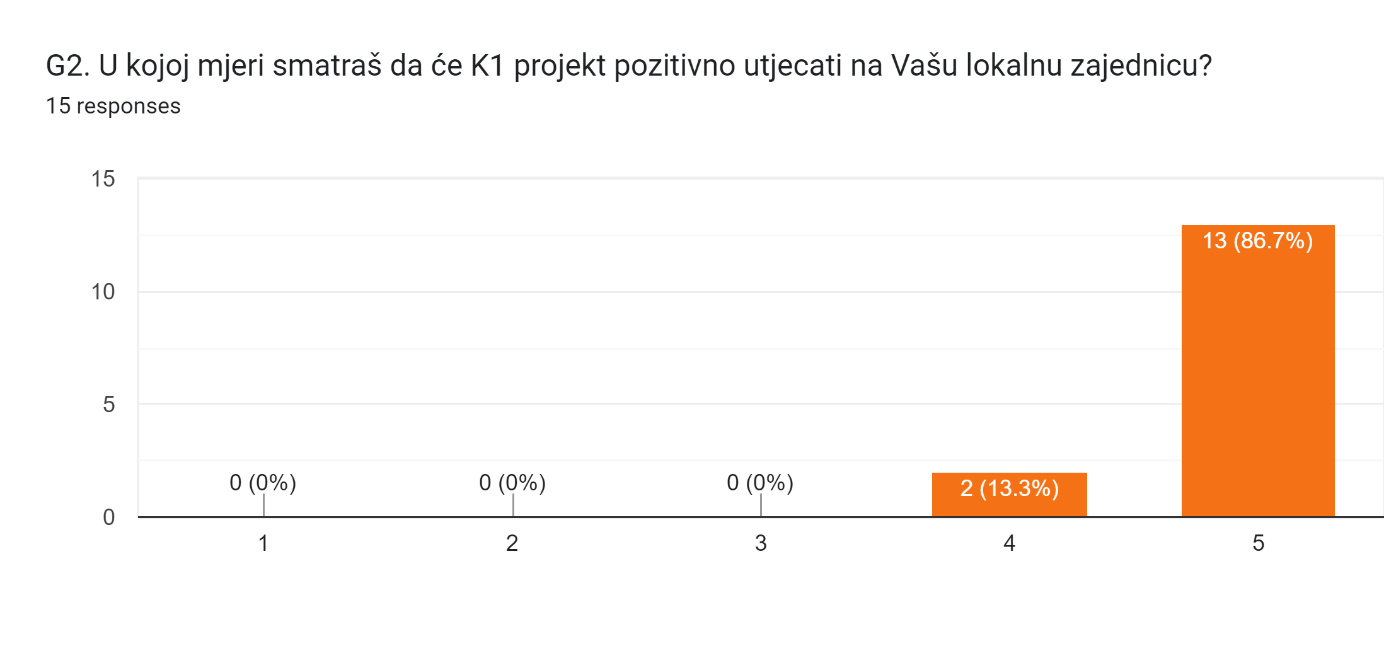 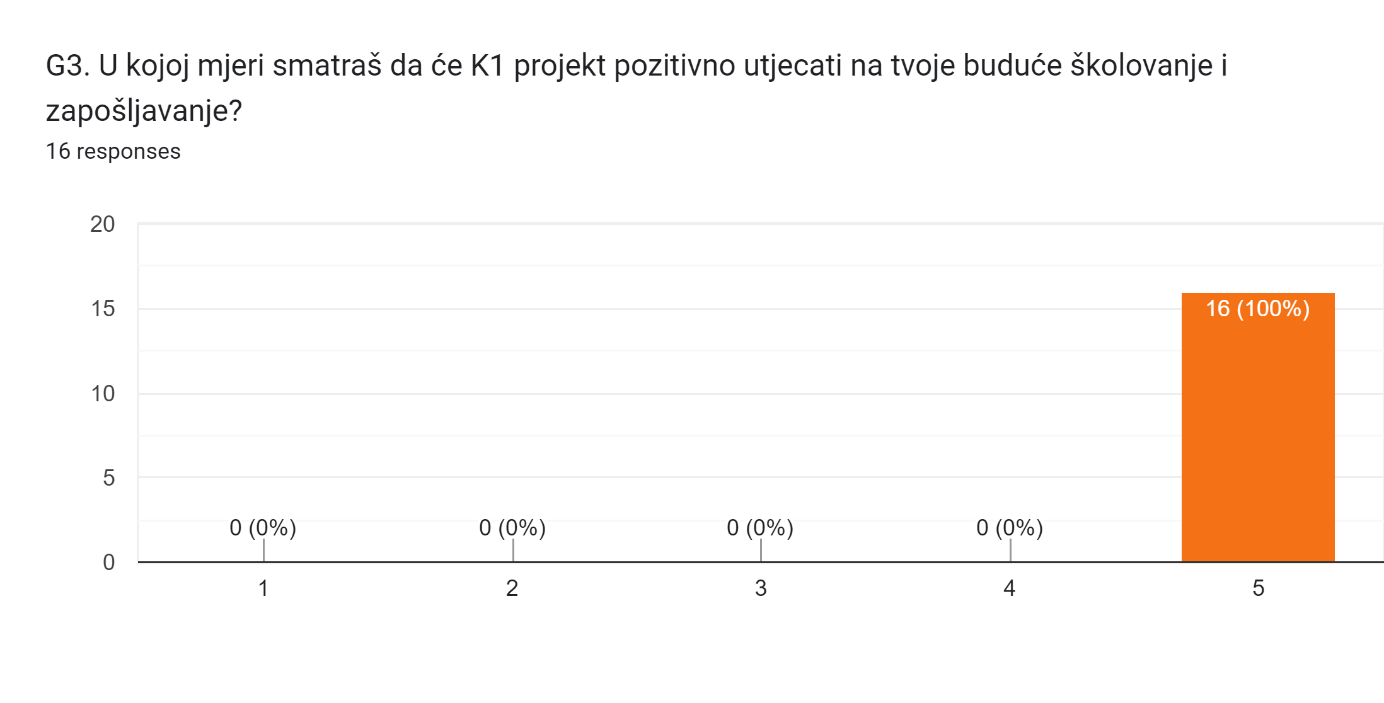 